HASLINGDEN PRIMARY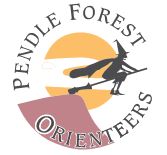 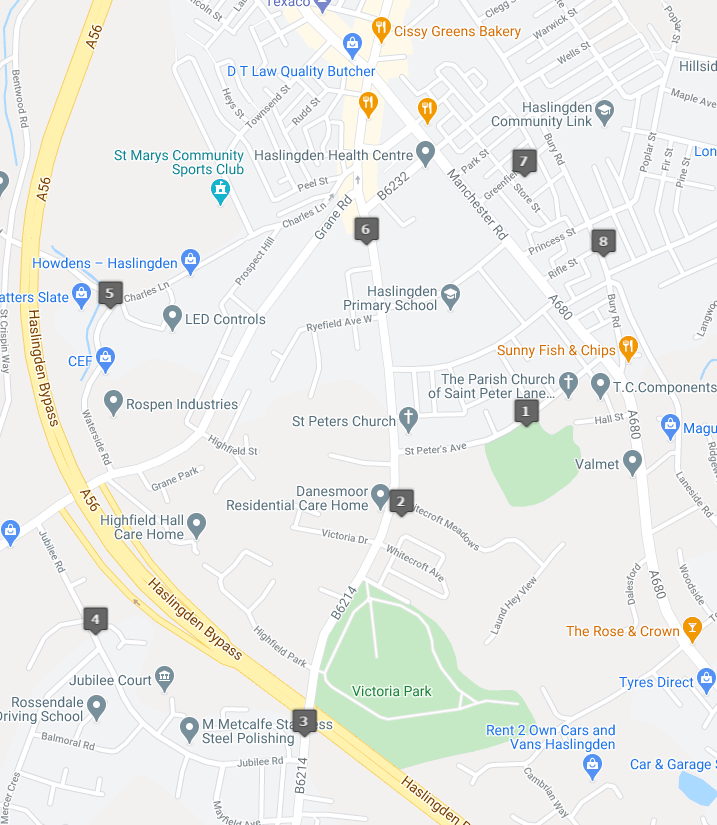 